Publicado en  el 10/11/2015 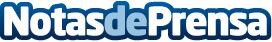 El Centro Tecnológico de la Construcción se sitúa como un referente a nivel nacional por su labor investigadoraLos técnicos de este centro murciano presentaron al consejero algunas de sus mejores patentes, como asfaltos que absorben la polución de los coches y hormigones que se regeneran por medio de bacteriasDatos de contacto:Nota de prensa publicada en: https://www.notasdeprensa.es/el-centro-tecnologico-de-la-construccion-se_1 Categorias: Murcia Innovación Tecnológica Otras ciencias Construcción y Materiales http://www.notasdeprensa.es